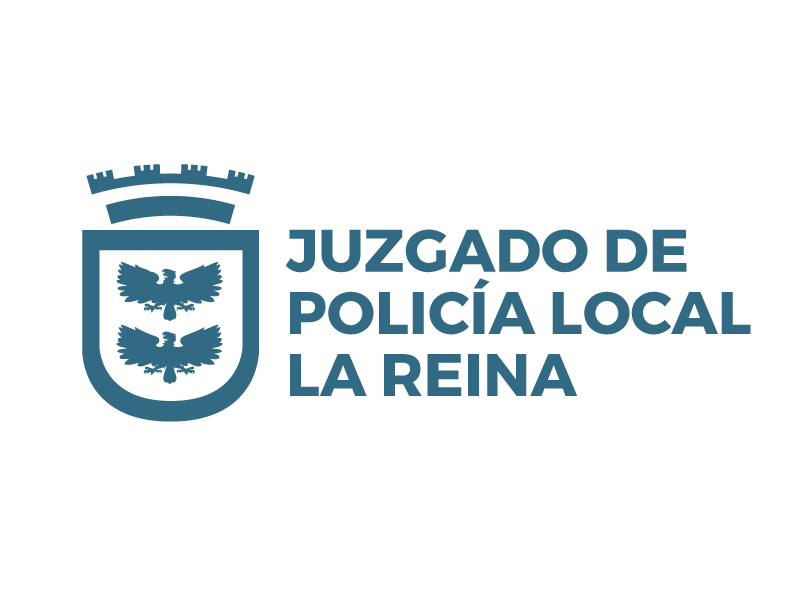 SOLICITA QUE INDICA Y ACOMPAÑA DOCUMENTOSJUEZ DE POLICÍA LOCAL DE LA REINALA REINA, a ___de_____________ del año dos mil ________     	Don/Doña________________________________________________, cédula nacional de identidad n°________________________-__, profesión u oficio____________ domiciliado/a en calle___________________________, villa ______________ comuna de ______________, teléfono ____________, correo electrónico _______________________________________________, en causa rol n°__________ del año _________,  respetuosamente vengo en solicitar a us., lo siguiente: ___________________________________________________________________________________________________________________________________________________________________________________________________________________________________________________________________________________________________________________________________________________________________________________________________________________________________________________________________________________________________________________________________________________________________________________________________________________________________________________________________________________________________Acompaño los siguientes documentos: 1.	_____________________________________________________2.	_____________________________________________________3.	_____________________________________________________4.	_____________________________________________________POR TANTO,Ruego a S.S. acceder a lo solicitado y tener por acompañados los documentos señalados. _____________________________________                                                                         		        Firma 